Ariol – le jeu idiot version 2b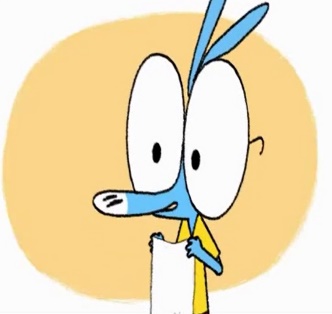 Et maintenant le jeu idiot:haha, vas-yEh regarde Ramono: mon tonton Pétrolo m’a appris un jeu rigolo: ça se_________avec un mouchoir en papierAh oui, je connais; on s’assoit en cercle et il y en a un qui dépose le mouchoir dans...mais non, pas du tout! c’est beaucoup_______________que ça; je t’explique:________________, si c’est vraiment rigolo on appelle les autres! Eh oh tout le monde________________  _________! Ariol a un nouveau jeu!qu’est-ce qu’il a Ariol? C’est quoi__________  __________?Silence! Laissez-le parler!tu as intérêt à ce que ce que ce soit vraiment__________________, Ariol!Eh bien, d’abord on______________un mouchoir en papier et puis on en déchire un bout et après on se le pose sur le naseau en aspirant pour qu’il reste collé comme ça: ahhh, hahaha, mais!_______________________________!et ensuite on passe le papier à son_________________qui doit l’aspirer avec son naseau à lui, sans les_______________,ah c’est super!et celui qui le laisse__________________a perduah ben, d’accord; ah oui, c’est vraiment con; bof c’est pas terrible comme jeu! moi, je ne joue pas, j’ai de l’asthme et je ne veux pas renifler ton________________  ________________Barenvouze, éliminé!, ah non!  vous trois aussi! trop compliqué avec_________becs!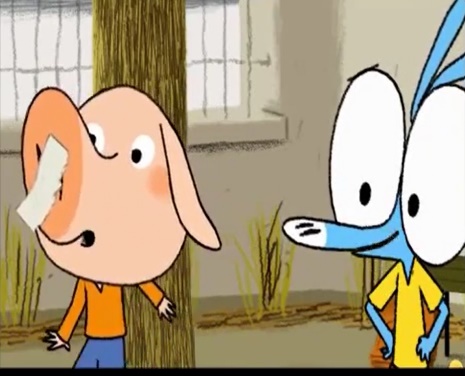 c’est___________________________alors on commence?ah oui, euh, la règle c’est qu’il faut un garçon, fille, un garçon, une fille, allez vite on y va ou quoi?ah non, moi, je change de place, je ne veux pas être______________________Ramono avec__________  ___________groin tout baveux, hahah et ton mufle tu crois qu’il est mieux?fais-moi une place Tiburge!moi, je vais te_____________________________avec mes petites moustaches, hihibon, allez, recommence Ariol!tu peux commencer par moi tu______________euh, non, non, je ne peux pas vous passer le mouchoir parce que vous avez de grosses lunettes comme moi alors ça va nous gêner, alors moi aussi je change de placeeh oh Ariol! c’est moi qui suis à côté de Pétula, pas vrai que tu préférerais être à côté de moi?moi, ce que je préfère c’est jouer et on joue pas là!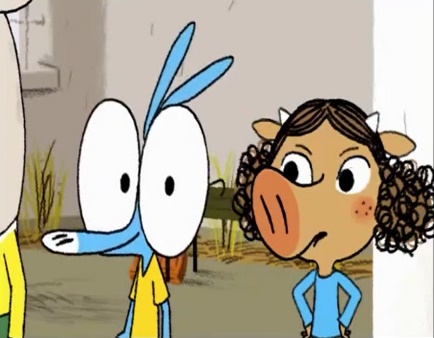 oui, c’est vrai! dépêchez-vous, il est déjà dix heures dix, la fin de la récré va sonner, on aura rien fichuheuheu, c’est_______________! tu as fait pleurer Bisbillemoi, mais?je vais la consolermais attends, _______________________tu veux jouer au jeu du mouchoir sans mouchoir?tu viens Bitonio, on va jouer au foot, il est nul ce jeuah génial Ariol! tu nous a fait perdre de la récré!passe la balle! vas-y! vas-y passe le ballon!oh, mais qu’ils sont bêtes! pour une fois qu’on avait un jeu_____________________oui mais c’est de ta faute aussi, fallait pas dire à tout le monde de venir, sans Bitonio et Tiburge, on serait...aïe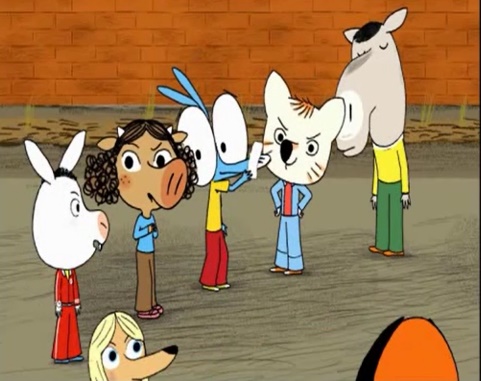 haha tu________________la tête Ariol?eh ça va?zut alors, je crois que je saigne du nez, ouf, tu n’as pas un mouchoir?tiens Ariol et sans rancune